NOMBRE COMPLETORAUL LUIS JUAN DE LA CRUZCARGO ACTUALAYUDANTE ADatos Institucionales 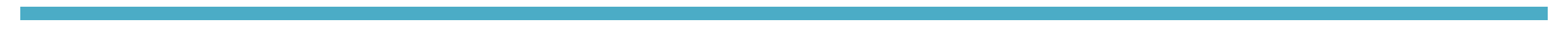 Nombre: RASTRO MUNUCIPAL DE ZAPOTLAN EL GRANDETeléfono: 3414120415Domicilio: CARRETERA CD. GUZMAN-EL FRESNITO KM 3.6Correo-e: Mayra.cortes@ciudadguzman.gob.mxDatos Académicos NIVEL: PREPARATORIAINSTITUCION EDUCATIVA: INEAESTATUS: FINALIZADOExperiencia Laboral 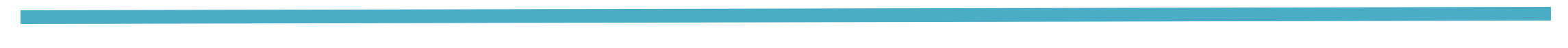 -SERVIDOR PUBLICO EN EL MUNICIPIO DE ZAPOTLAN EL GRANDE, JALISCO. DESDE EL 01 DE MARZO DEL AÑO 2021.-LIMPIEZA DE HOGAR 8 AÑOSLogros destacados-EMPLEADO DEL MES EN LA BUENA-MEZCLAS QUIMICAS DE PRODUCTOS DE LIMPIEZA- BARMAN, MESERO, TAQUERO, REPARTIDOR Y COMIDA VEGETARIANA Cursos y Diplomados-PRIMEROS AUXILIOS-BPM-BIENESTAR ANIMAL-PREVENCION DE RIESGOS DE TRABAJO-LIMPIEZA Y SESINFECCION-CODIGO ETICA Y DECLARACION PATRIMONIAL-HIGIENE Y SEGURIDAD-LIMPIEZA Y DESINFECCION -PROTOCOLOGO DE SERVICIO